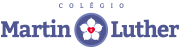 REQUERIMENTO DE SOLICITAÇÃO DE BOLSA DE ESTUDOS – 2020IDENTIFICAÇÃO DO ESTUDANTE         Nome do aluno: 		____________________________________________________________________         Data de Nascimento: ________________     Ano/Série - Nível em 2020: ________________________________         Sexo: (    ) Feminino        (     ) Masculino         Responsável: (    ) Pai      (    ) Mãe      (    ) Outro     Fone(    ) ________________ Fone(    ) __________________            Nome do pai: 		______          Nome da mãe: 		______        Endereço: 		______         Situação conjugal dos pais: (    ) casados   (   ) separados  (    ) outra situação: Qual ?_ 	______       Já estuda no Colégio Martin Luther?         (    ) Sim  - desde (ano):  	___________________________________          (    ) Não - escola de origem:  	___________________________________       Possui irmão estudando no Colégio Martin Luther?  (   ) Sim     (    ) NãoDADOS DOS RESPONSÁVEIS FINANCEIROSINTEGRANTES  DO  GRUPO  FAMILIAR:  Entende-se como grupo familiar, o conjunto de pessoas residindo na mesma moradia que o candidato e que, cumulativamente, usufruam da renda bruta mensal familiar, e sejam relacionados ao candidato pelos seguintes graus de parentesco: pai, padrasto, mãe, madrasta, cônjuge, companheiro, filho e, mediante decisão judicial, menores sob guarda, tutela ou curatela, enteado, irmão, avô.INFORMAÇÕES COMPLEMENTARESMoradia            (   ) própria  (   ) cedida  (   ) alugada R$                ____ valor mensal  (   ) financiada R$  ___________  valor         mensalPossui outro imóvel?               (  ) não  (  ) sim             (   ) casa  (   ) apto  (  ) sala/loja comercial (  ) terrenos  (   ) construção em andamento             (   ) uso próprio   (   ) p/locação   Endereço:  ____________________________________________________             (   ) Financiada? (   )Sim    (   ) Não      Valor: R$ ___________________             Valor médio mensal de gastos com:           Energia Elétrica/ Água: R$ _________________                     Alimentação: R$ __________________________              Telefone fixo/ Celular: R$ _________________                      TV à cabo: R$ ____________________________              Internet: R$ ____________________________                      Transporte/ Gasolina: R$ ___________________              Escola (Martin Luther): R$ ______________________________     4.4.Veículo:       (     ) não possui       (     ) possui             (     ) possui mais de um       (     ) quitado            (     ) consórcio  R$ _________________       (    ) financiado   R$ _________________________  parcela mensal de cada um        Identificação (ano, marca e modelo de cada um): ______________________________________________4.5 Participação societária em empresa?   (    ) não   (     ) sim         Nome da empresa: _______________________________________________________________________                                                                                                       Colocar o % de participação nesta empresa:  __	___________  4.6 Possui plano de saúde?                     (     ) não                    (     ) sim  R$ _______________________        Qual o plano de saúde: _______________________________________________________  4.7 Possui outros tipos de financiamentos?                (     ) não                    (     ) sim  R$ ____________   R$______________    R$ _________________        Quais são: _________________________________________________________  4.8 Gastos com instrução em outra instituição de ensino paga?        (     ) não                    (     ) sim  R$ ______________________        Qual o dependente/onde ________________________________________________        ______________________________________________________________________        ______________________________________________________________________  4.9 Usa transporte escolar pago?         (     ) não                    (     ) sim  R$ ______________________  4.10 TOTAL DAS DESPESAS MENSAIS: R$ ______________________Anexar cópia de todos os documentos exigidos e do Boletim Escolar do aluno (Quando aluno novo). Será descartado pela Comissão Permanente de Avaliação de Bolsas de Estudos o candidato que apresentar o seu requerimento   incompleto, sem as assinaturas ou faltando algum dos documentos exigidos. RAZÕES /JUSTIFICATIVAS DA NECESSIDADE DO AUXÍLIO (Preenchimento obrigatório)    __________________________________________________________________________________________  Importante:Lei 12.101 de 27/11/09 - Art. 15 – § 1º - Os alunos beneficiários das bolsas de estudos de que trata esta Lei ou seus pais ou responsáveis, quando for o caso, respondem legalmente pela veracidade e autenticidade das informações socioeconômicas por eles prestadas.Lei 12.101 de 27/11/09 - Art. 15 – § 3º - As bolsas de estudos poderão ser canceladas a qualquer tempo, em caso de constatação de falsidade da informação prestada pelo bolsista ou seu responsável, ou de inidoneidade de documento apresentado, sem prejuízo das demais sanções cíveis e penais cabíveis.Decreto nº 7.237 de 20/07/10 – Art. 25 – §1º - A adequação às diretrizes e metas estabelecidas no Plano Nacional de Educação - PNE será demonstrada por meio de plano de atendimento que demonstre a concessão de bolsas, ações assistenciais e programas de apoio aos alunos bolsistas, submetido à aprovação do Ministério da Educação.Assim, impossibilitado de assumir integralmente a anuidade escolar, declaro sob as penas da lei (Artigo 299 do Código Penal Brasileiro), que todas as informações acima prestadas são verdadeiras, que tomei conhecimento das informações acima e que concordo com as normas que regem a presente solicitação, e requeiro ao Colégio Martin Luther a concessão de uma bolsa de estudo para o aluno anteriormente identificado. Autorizo a apresentação da documentação fornecida aos órgãos públicos de fiscalização, dispondo-me a receber a visita domiciliar da Assistente Social para averiguação das informações prestadas.Estrela, _____ de ____________________ de 20 _____.                                                                                          ___________________________________________                                                                       Assinatura do Responsável Financeiro do aluno_____________________________________________________________________________________________(Não preencher – uso exclusivo da escola)TESOURARIA:Documentos recebidos em: ______ de ________________ de 20_______.Nome: _______________________________________________Assinatura: ___________________________________________AVALIAÇÃO SOCIOECONÔMICA:TOTAL da renda mensal do grupo familiar: R$  	Número de dependentes da renda familiar: _______________________________________________________                      Renda per capita: R$_ 	PARECER DA COMISSÃO:Analisando a FICHA SOCIOECONÔMICA do requerente, juntamente com a documentação anexada, decidiu-se pela:(     ) Concessão da gratuidade de                 _%.     (     )  Deferido       (     ) Indeferimento_________________________________                         _____________________________________         Representante da Mantenedora                                                  Representante dos Pais_________________________________                               Representante dos Professores                                               Estrela, _______ de ___________________ de 20 _____.Sociedade Evangélica Educacional de EstrelaSociedade Evangélica Educacional de EstrelaSociedade Evangélica Educacional de EstrelaRua Nilo Peçanha, 104 - Bairro Oriental Rua Nilo Peçanha, 104 - Bairro Oriental Rua Nilo Peçanha, 104 - Bairro Oriental Estrela - RS - CEP 95880-000CNPJ: 89.776.264/0001-45Telefone: (51) 3712-1248Nome completoTelefone p/contatoCPF NºProfissãoEscolaridadeEmpresa de trabalhoCargo que ocupaRenda bruta mensal proveniente de:(   ) SalárioR$ ____________(   ) AutônomoR$ ____________Renda bruta mensal proveniente de:(   ) Pro Labore R$ ____________(   ) Pensão R$ ____________Renda bruta mensal proveniente de:(   ) AposentadoriaR$ ____________(   ) AluguelR$ ____________Renda bruta mensal proveniente de:(   ) Produção RuralR$ ____________(   ) InformalR$ ____________Renda bruta mensal proveniente de:(   ) OutrosR$ ____________Qual: ________________________________________Qual: ________________________________________Nome do cônjugeTelefone p/contatoCPF nºProfissãoEscolaridadeEmpresa de trabalhoCargo que ocupaRenda bruta mensal proveniente de:NomeData Nasc.Grau deParentescoRenda Bruta1.2.3.4.5.6.